Волгодонская епархияЗерноградское благочиниеПриход храма святителя Николая чудотворцаАдминистрация Зерноградского районаПриглашаем принять участие в Сретенской православной молодежной конференции:«Мир добра и милосердия»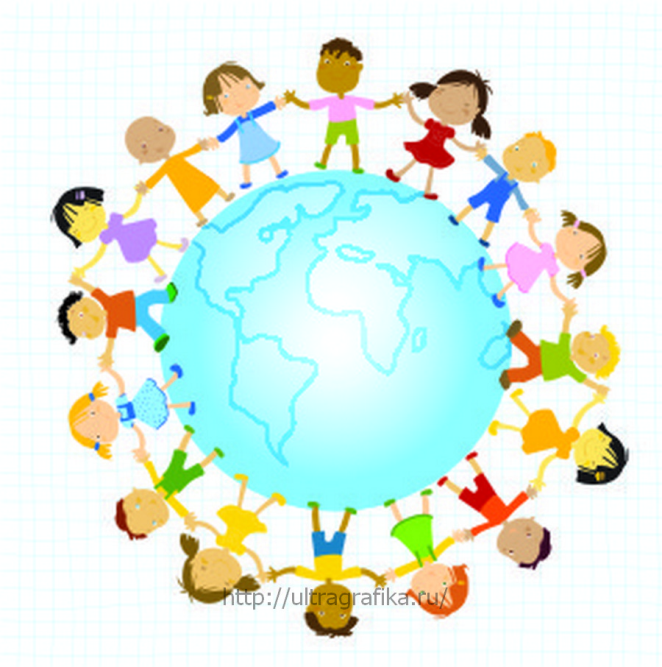 Конференция состоится: 14 февраля в 1200 в РДК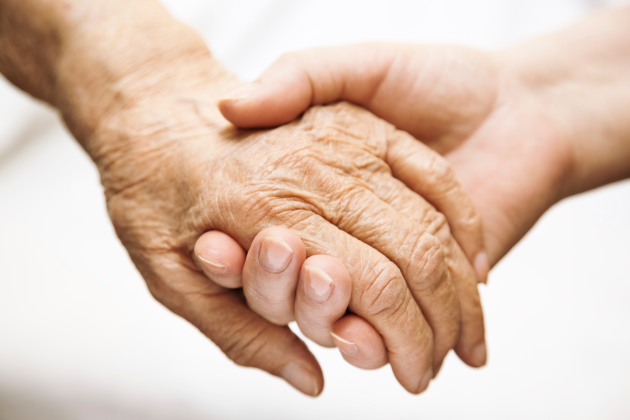 В программе конференции:Что мы знаем о человеческой доброте?Безразличие людей, или То, что нельзя отложить на завтра.Ради чего Вы готовы отказаться от комфорта, привычек, материальных благ?Красота не спасет мир… Мир спасет Любовь.По вопросам организации и участия в конференции обращаться по телефонам: 37-1-51, 34-6-74